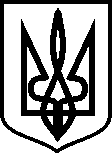                                                                                                                                                                                                                       ПРОЄКТПОМОРЯНСЬКА СЕЛИЩНА РАДА ЗОЛОЧІВСЬКОГО РАЙОНУ ЛЬВІВСЬКОЇ ОБЛАСТІVІІІ СЕСІЯ VIІI СКЛИКАННЯРІШЕННЯ_________    №____Про встановлення місцевих податків і зборів на території Поморянської селищноїтериторіальної громади Золочівськогорайону Львівської областіКеруючись статтею 26 Закону України „Про місцеве самоврядування в Україні”, статтями 12 та 269 – 287 Податкового Кодексу України,  Постановою Кабінету Міністрів України від 24.05.2017 № 483 „Про затвердження форм типових рішень про встановлення ставок та пільг із сплати земельного податку та податку на нерухоме майно, відмінне від земельної ділянки”, Івано-Франківська міська радавирішила:1. Установити на території Івано-Франківської міської об’єднаної територіальної громади:а) ставки земельного податку,  згідно з додатком 1;б) пільги для фізичних та юридичних осіб, надані відповідно до пункту 284.1 статті 284 Податкового кодексу України, за переліком, згідно з додатком 2.2. Порядок справляння земельного податку здійснюється відповідно до Податкового кодексу України. 3. Рішення про ставки земельного податку та пільги із сплати земельного податку, прийняті місцевими радами, що увійшли до складу Івано-Франківської міської об’єднаної територіальної громади, вважати такими, що втратили чинність.4. Секретаріату міської ради (Н. Карабин) опублікувати дане рішення в газеті "Західний кур’єр".5. Рішення набирає чинності з 01 січня 2021 року.6. Контроль за виконанням рішення покласти на заступника міського голови Р. Гайду та постійну депутатську комісію з питань бюджету (Р.Онуфріїв).Міський голова                                                Руслан МарцінківКеруючись статтею 26 Закону України „Про місцеве самоврядування в Україні”, статтями 12 та 269 – 287 Податкового Кодексу України,  Постановою Кабінету Міністрів України від 24.05.2017 № 483 „Про затвердження форм типових рішень про встановлення ставок та пільг із сплати земельного податку та податку на нерухоме майно, відмінне від земельної ділянки”, Івано-Франківська міська радавирішила:1. Установити на території Івано-Франківської міської об’єднаної територіальної громади:а) ставки земельного податку,  згідно з додатком 1;б) пільги для фізичних та юридичних осіб, надані відповідно до пункту 284.1 статті 284 Податкового кодексу України, за переліком, згідно з додатком 2.2. Порядок справляння земельного податку здійснюється відповідно до Податкового кодексу України. 3. Рішення про ставки земельного податку та пільги із сплати земельного податку, прийняті місцевими радами, що увійшли до складу Івано-Франківської міської об’єднаної територіальної громади, вважати такими, що втратили чинність.4. Секретаріату міської ради (Н. Карабин) опублікувати дане рішення в газеті "Західний кур’єр".5. Рішення набирає чинності з 01 січня 2021 року.6. Контроль за виконанням рішення покласти на заступника міського голови Р. Гайду та постійну депутатську комісію з питань бюджету (Р.Онуфріїв).Міський голова                                                Руслан МарцінківКеруючись статтею 26 Закону України „Про місцеве самоврядування в Україні”, статтями 12 та 269 – 287 Податкового Кодексу України,  Постановою Кабінету Міністрів України від 24.05.2017 № 483 „Про затвердження форм типових рішень про встановлення ставок та пільг із сплати земельного податку та податку на нерухоме майно, відмінне від земельної ділянки”, Івано-Франківська міська радавирішила:1. Установити на території Івано-Франківської міської об’єднаної територіальної громади:а) ставки земельного податку,  згідно з додатком 1;б) пільги для фізичних та юридичних осіб, надані відповідно до пункту 284.1 статті 284 Податкового кодексу України, за переліком, згідно з додатком 2.2. Порядок справляння земельного податку здійснюється відповідно до Податкового кодексу України. 3. Рішення про ставки земельного податку та пільги із сплати земельного податку, прийняті місцевими радами, що увійшли до складу Івано-Франківської міської об’єднаної територіальної громади, вважати такими, що втратили чинність.4. Секретаріату міської ради (Н. Карабин) опублікувати дане рішення в газеті "Західний кур’єр".5. Рішення набирає чинності з 01 січня 2021 року.6. Контроль за виконанням рішення покласти на заступника міського голови Р. Гайду та постійну депутатську комісію з питань бюджету (Р.Онуфріїв).Міський голова                                                Руслан МарцінківКеруючись статтею 143 Конституції України, пунктом 24 частини 1 статті 26 Закону України «Про місцеве самоврядування в Україні» від 21травня 1997 року № 280/97, відповідно до статей 10, 12, 265-267, 269-289, 291-300 Податкового кодексу України від 2 грудня 2010 року № 2755-VI зі змінами і доповненнями, Постанови Кабінету Міністрів України від 24 травня 2017 року № 483 ”Про затвердження форм типових рішень про встановлення ставок та пільг із сплати земельного податку та податку на нерухоме майно, відмінне від земельної ділянки”, з метою встановлення місцевих податків і зборів на території Поморянської селищної територіальної громади, селищна радаВИРІШИЛА:1. Встановити на території  Поморянської селищної територіальної громади Золочівського району Львівської області такі місцеві податки і збори:1.1. Податок на нерухоме майно, відмінне від земельної ділянки, визначивши:- елементи податку на нерухоме майно, відмінне від земельної ділянки згідно з додатком 1;- ставки податку на нерухоме майно, відмінне від земельної ділянки згідно з додатком 1.1;- перелік пільг для фізичних та юридичних осіб, наданих відповідно до підпункту 266.4.2 пункту 266.4 статті 266 Податкового кодексу України, із сплати податку на нерухоме майно, відмінне від земельної ділянки згідно з додатком 1.2.  1.2. Транспортний податок, визначивши його елементи згідно з       додатком 2;1.3. Плати за землю, визначивши:- елементи плати за землю згідно з додатком 3;- ставки земельного податку згідно з додатком 3.1;- перелік пільг для фізичних та юридичних осіб, наданих відповідно до пункту 284.1 статті 284 Податкового кодексу України, із сплати земельного податку згідно з додатком 3.2;- ставки орендної плати за земельні ділянки згідно з додатком 3.3.1.4. Туристичний збір, визначивши його елементи згідно з додатком 4.1.5. Єдиний податок, визначивши його елементи згідно з додатком 5.         2. Всі питання, неврегульовані цим рішенням, регулюються відповідно до норм Податкового кодексу України та чинного законодавства України.         3. Доручити секретарю селищної ради Н.Смерека забезпечити направлення копії цього рішення до Головного управління державної податкової служби України у Львівській області та забезпечити оприлюднення цього рішення на офіційному веб - сайті селищної ради та/або в засобах масової інформації.         4. Дане рішення набирає чинності  з 1січня 2024 року.        5. Рішення про встановлення ставок та пільг із місцевих податків і зборів, прийняті місцевими радами, що увійшли до складу Поморянської селищної  територіальної громади Золочівського району Львівської області, вважати такими, що втрачають чинність з 1 січня 2024 року.       6. Контроль за виконанням даного рішення покласти на постійну депутатську комісію з питань   фінансів,   бюджету,   планування,    соціально-економічного розвитку,  інвестицій та  міжнародного  співробітництва  (голова  Рапа  В.Б.). Селищний голова                                                            Степан БУЗАНОВСЬКИЙКеруючись статтею 26 Закону України „Про місцеве самоврядування в Україні”, статтями 12 та 269 – 287 Податкового Кодексу України,  Постановою Кабінету Міністрів України від 24.05.2017 № 483 „Про затвердження форм типових рішень про встановлення ставок та пільг із сплати земельного податку та податку на нерухоме майно, відмінне від земельної ділянки”, Івано-Франківська міська радавирішила:1. Установити на території Івано-Франківської міської об’єднаної територіальної громади:а) ставки земельного податку,  згідно з додатком 1;б) пільги для фізичних та юридичних осіб, надані відповідно до пункту 284.1 статті 284 Податкового кодексу України, за переліком, згідно з додатком 2.2. Порядок справляння земельного податку здійснюється відповідно до Податкового кодексу України. 3. Рішення про ставки земельного податку та пільги із сплати земельного податку, прийняті місцевими радами, що увійшли до складу Івано-Франківської міської об’єднаної територіальної громади, вважати такими, що втратили чинність.4. Секретаріату міської ради (Н. Карабин) опублікувати дане рішення в газеті "Західний кур’єр".5. Рішення набирає чинності з 01 січня 2021 року.6. Контроль за виконанням рішення покласти на заступника міського голови Р. Гайду та постійну депутатську комісію з питань бюджету (Р.Онуфріїв).Міський голова                                                Руслан Марцінків